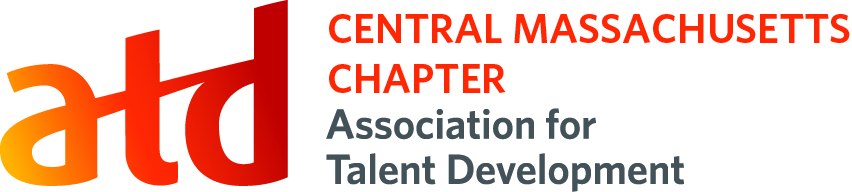 Chapter Leader Position Description: Past PresidentPosition Summary:  To provide leadership and direction to the chapter in support of and by assisting the Chapter President.  Responsibilities:Assist the president with ongoing daily management of the chapter, to include clarifying Board and committee responsibilities and encouraging the best use of chapter talent.Chapter Affiliation Requirements ( CARE)Works with the Chapter Administrator on the yearly CARE reporting requirement and may function as the main point of contact for ATD on all CARE related communications.Assures the timely completion and submission of the CARE reportChapter LeadershipAdvise CMATD Directors on various issues and topics.Draw on past experiences, successes and learnings to help guide the actions of the Chapter President.Support the President and President-Elect toward accomplishing their respective chapter goals.Serves as acting president if both the president and president elect are unavailablePlanning/StrategyParticipates in the development and implementation of short-term and long-term strategic planning for the chapterParticipates in succession planning, including recruiting new board membersAssists in recruitment and training of possible successors for any open positions Succession PlanningTerm is one year in the role of Past President.  This is the 3rd and final year of a termLeads succession planning to include recruiting new board members, managing the chapter’s success process and chairing the nomination committeeBoard RoleAttends all monthly board meetings as appropriate.Attends chapter meetings and events as availableAttends the ATD International Conference and Exposition and ATD Chapter Leadership Conference (ALC) as a representative of the chapter as availableMove immediately into this role following two service year(s) as President/President ElectQualifications: National member of ATD and a member in good standing with the local chapterAbility to build, motivate, and lead a team of volunteersAbility to plan, organize, and evaluate chapter activitiesEffective verbal communication, diplomacy, personal interaction, and problem-solvingAbility to lead committees, delegate tasks, and monitor progressServed in role of President for at least one term